Семинар представителей Уполномоченного12-13 декабря в краевом центре прошел очередной семинар представителей Уполномоченного по правам человека в Красноярском крае.На семинар приехали представители Уполномоченного из 37 городов и районов Красноярского края от Норильска  до Минусинска. В первый день семинар проходил в Законодательном собрании Красноярского края, представители Уполномоченного смогли выслушать и задать своми вопросы заместителю Председателя Законодательного собрания Алексею Кулешу и председателю комитета по безопасности и защите прав граждан Анатолию Самкову.Во второй день Уполномоченный по правам человека в Красноярском крае Марка Денисов рассказал об основных проблемах защиты прав грждан в текущем году, перед представителями выступили так же ответственные работники краевого Агентства труда и занятости, Красноярского Отделения пенсионного фонда и Министерства строительства Красноярского края.Завершался семинар психологическим тренингом, который провел доцент  кафедры общественных связей Сибирского государственного аэрокосмического университета им. академика М.Ф. Решетнева Александр Иоффе.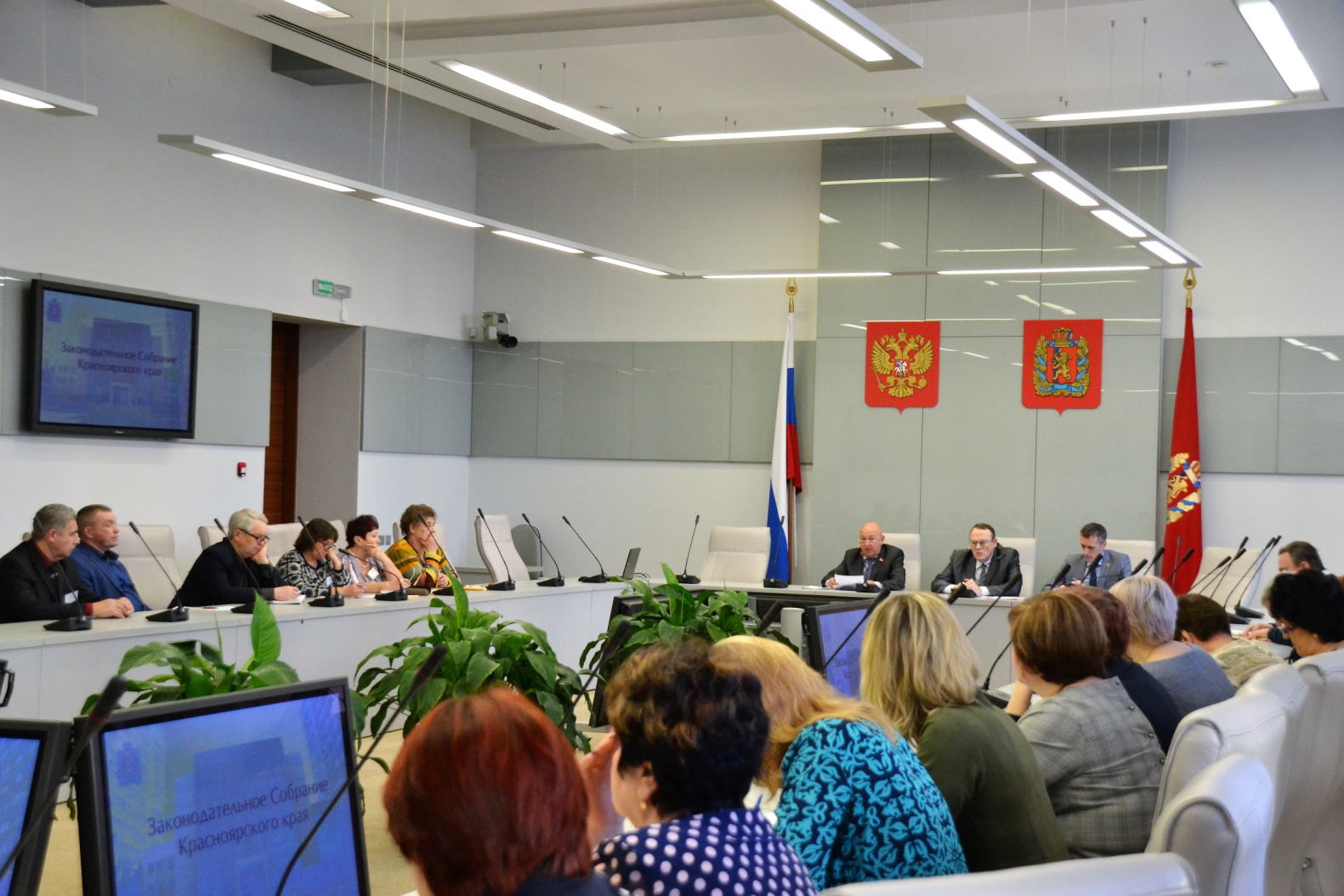 